 2021.2.5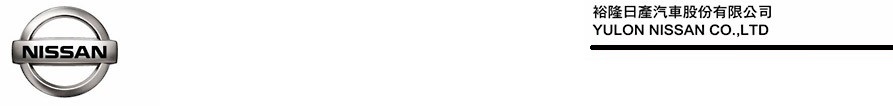 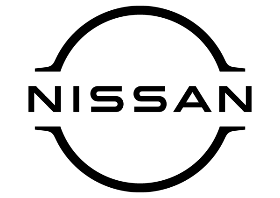 NISSAN TIIDA 21年式正式上市 「3好3省」全新入手價 65.9萬元起配備升級不加價  再享「NISSAN Can Share」購車優惠
	裕隆日產汽車於今(5)宣布NISSAN TIIDA 21年式正式上市，以「3好3省」代表21年式「好大、好開又好停，省油、省事又省錢」的產品價值，推出「經典版」65.9萬元起、「豪華版」68.9萬元起、「智能360版」75.5萬元起共三種車規編成，導入第5代X-CVT變速箱、標配Xmiro電子後視鏡(附前/後行車紀錄器功能)，豪華版以上再升級全新X-Media III Lite影音主機。裕隆日產為感謝廣大消費者支持，NISSAN TIIDA 21年式配備升級不加價，全新入手價更為親民，並特別延長好評不斷的「NISSAN Can Share」購車優惠，自即日起至2月9日止，入主NISSAN國產全車系可獲得瑞典精品伊萊克斯PURE Q9強效靜頻吸塵器乙台，再享3萬元優惠購車抵用金、多酚PM2.5負離子空氣濾網、臭氧殺菌服務、高額零利率分期、68無限延長保固，以及舊換新5萬元優先領專案等六大超值禮讚，最高優惠總價值達15萬元(註1)。TIIDA 21年式導入新世代X-CVT變速箱    TIIDA 21年式全面升級第5代X-CVT變速箱，原廠代號 DX-K1 CVT，與ALL NEW SENTRA和KICKS為相同之新世代變速箱，採用新一代輔助齒輪機構，達到世界第一的8.7變速比，使燃油經濟提升3%，油耗表現提升至16.1 KM/L(註2)；同時進行鋼帶特殊強化、帶輪剛性提升、加強溝槽間隙密合，大幅提升耐用度，整體扭力傳輸效率提高5%，起步加速更輕快。全面標配Xmiro電子後視鏡 豪華版以上再升級X-Media III Lite影音主機	TIIDA 21年式全車規新增標配Xmiro電子後視鏡，整合「前/後行車紀錄器功能」與全觸控螢幕，前後達170度超廣角顯示，並採用高感光元件，提升夜視與防眩光功能，讓車主後方行車視野更寬廣，駕馭更安心。TIIDA 21年式影音科技再進化，豪華版以上全新升級X-Media III Lite智慧影音多媒體主機，全面支援Apple CarPlay與Android Auto功能，不論SIRI聲控、電話接聽、Google Map、LINE等功能皆一應俱全。購車再享「NISSAN Can Share」 最高優惠總價值15萬元　　TIIDA 21年式配備升級不加價，全新入手價65.9萬元起，購車再享「NISSAN Can Share」購車優惠，自即日起至2月9日止，入主NISSAN國產全車系可獲得瑞典精品伊萊克斯PURE Q9強效靜頻吸塵器乙台，再享3萬元優惠購車抵用金、多酚PM2.5負離子空氣濾網、臭氧殺菌服務、高額零利率分期、68無限延長保固，以及舊換新5萬元優先領專案等六大超值禮讚，最高優惠總價值達15萬元。裕隆日產誠摯邀請消費者親臨全國展示中心，體驗優質產品與貼心服務，輕鬆入主精品質感生活。詳情請參閱NISSAN官網http://www.nissan.com.tw/。NISSAN TIIDA 21年式規配表：註1：本專案優惠僅限於活動期間(即日起至2021/2/9)，下訂NISSAN國產全車系新車並完成領牌程序者。法人公司車、大宗批(標)售、租賃車、計程車及政府機關購車方案等補助之領牌車輛及台灣本島以外地區、370Z、GT-R、ALTIMA、LEAF、JUKE等車型不適用之。於本專案活動期間內訂購NISSAN國產全車系，完成新車領牌者於交車時可獲得伊萊克斯強效靜頻吸塵器(型號PQ91-3BW)乙組，限時優惠，敬請把握，並請於NISSAN經銷公司領取以上贈品。贈品以實物為準，恕不接受更換或折抵現金，本專案贈品之相關權利請參考伊萊克斯官網，贈品若有任何疑問請逕洽伊萊克斯客服專線0800-888-259或延松國際有限公司(02)8667-1899周小姐，裕隆日產汽車不負任何與贈品相關之擔保責任。本專案贈送之 3 萬元優惠購車抵用金，詳細交易條件請洽各經銷公司，經銷公司並保留最後核准與否權利。本專案之多酚PM2.5負離子空調濾網(4片)，首片將逕行安裝於新車(ALL NEW SENTRA除外)，另外3片由NISSAN經銷公司服務廠保管(ALL NEW SENTRA為4片)，待客戶回廠定保時免費更換，多酚PM2.5負離子空調濾網電子抵用券將於領牌後月底結算，經次月10日後匯入系統並可於NISSAN CARE APP中查閱此抵用券使用狀況；臭氧殺菌服務為NISSAN交車前免費提供之服務。高額分期零利率專案需搭配指定貸款企業，分期專案係由經銷公司提供，分期付款與現金付款之建議售價相同，現金優惠購車總價與分期購車總價係有價差，詳細交易條件請洽各經銷公司，經銷公司並保留最後核准與否權利。6大系統8年無限里程(68無限)延長保固僅適用於NISSAN國產全車系，68無限延長保固係指6大系統8年(不限里程)延長保固。68無限延長保固之會員車主需配合至少每6個月或每1萬公里至NISSAN經銷公司服務廠選用定保套餐實施定期保養，並每年至NISSAN經銷公司為會員車輛辦理保險，並投保本專案指定保險公司之強制險及1,000元(含)以上任意主險，商用車、營業用車、租賃車及法人公司車及臺灣本島以外地區不適用之，詳細之權利與義務請洽各經銷公司或參閱NISSAN官網網頁說明。政府舊換新補助係指於2021/1/7前，將符合資格之車輛報廢，並於6個月內持車輛報廢證明下訂新車並完成領牌且符合貨物稅條例換購新車退還減徵新車貨物稅5萬元資格者，補助與否以政府最終審核為準，相關程序及內容詳見NISSAN官網網頁或洽詢NISSAN展示中心。各車規之實際規格、配備及車色以實車為準，各配備之作動可能有其條件限制及安全警告，商品規格說明受限於廣告篇幅亦可能未盡完整，消費者於購買前務必洽詢NISSAN展示中心或參閱NISSAN官網詳閱相關說明。以上所示金額均為新臺幣。註2：油耗資訊係在實驗室及特定條件下測得，實際油耗與測試值會有所不同，詳細測試條件請參閱經濟部能源局網站http://www.moeaboe.gov.tw。車主開車時，因受天候路況、使用空調、開車習慣等因素影響，實際油耗與測試值會有所不同。註3：以上規格表內容僅列主要配備，配備如與實車不符，請以實車為準。所列數值為標準值，未含容許公差及輪胎尺寸差異。註4：本新聞稿所示車價金額均為新臺幣建議售價。# # #聯絡方式：裕隆日產汽車股份有限公司公關室媒體專線：0800-371-171公司網站：www.nissan.com.tw車型經典版豪華版智能360版價格65.9萬元起68.9萬元起75.5萬元起全長4,295 (mm)4,295 (mm)4,295 (mm)全寬1,760 (mm)1,760 (mm)1,760 (mm)全高1,520 (mm)1,520 (mm)1,520 (mm)軸距2,700 (mm)2,700 (mm)2,700 (mm)引擎型式HR16DE 鋁合金直列四汽缸HR16DE 鋁合金直列四汽缸HR16DE 鋁合金直列四汽缸排氣量1,598 cc1,598 cc1,598 cc最大馬力115 ps / 5,600 rpm115 ps / 5,600 rpm115 ps / 5,600 rpm最大扭力15.7 kg-m / 4,000 rpm15.7 kg-m / 4,000 rpm15.7 kg-m / 4,000 rpm變速系統全新第 5 代 XTRONIC-CVT 無段自動變速 / ASC智慧邏輯控制系統附Sport模式全新第 5 代 XTRONIC-CVT 無段自動變速 / ASC智慧邏輯控制系統附Sport模式全新第 5 代 XTRONIC-CVT 無段自動變速 / ASC智慧邏輯控制系統附Sport模式油耗平均 16.1km / L
能源效率等級：1級平均 16.1km / L
能源效率等級：1級平均 16.1km / L
能源效率等級：1級配備Xmiro電子後視鏡 (附前/後行車紀錄器功能)+X-Media Ⅲ Lite 智慧影音多媒體系統(附 7 吋觸控螢幕)+AVM 360度環景影像系統配備雙前座SRS輔助氣囊+Apple CarPlay+LDW車道偏離警示系統配備雙前座側方SRS輔助氣囊+Android Auto+FCW前方碰撞警示系統配備簾幕式SRS輔助氣囊+倒車影像顯示功能+PDW行人偵測警示系統配備四輪碟煞 ABS/EBD/BAS/BOS+倒車雷達+BSW盲點警示系統配備VDC車輛動態穩定系統+16吋魅力迴旋鋁圈+RCTA後方車側警示系統配備TCS循跡防滑系統+藍牙連線(通話、音樂、電話簿)+DOA車門開啟警示系統配備HSA斜坡起步輔助系統+隱藏式麥克風+Smart HUD智慧型抬頭顯示器配備ZONE BODY超剛性安全車體+六件式URBAN空力套件組(選配)+16吋雙色切削式迴旋鋁圈配備超剛性平整化底盤+衛星導航系統(選配)+i-Key感應式鑰匙附晶片防盜系統配備1,470Mpa四門防撞鋼樑+Push Start單鍵式引擎啟閉系統配備TPMS胎壓偵測系統+PM2.5清淨冷暖三合一雙區恆溫空調配備LED導光式日行燈+豪華版專屬「快意套件」(加價選購)+電動收摺後視鏡配備LED漸層導光式尾燈+i-Key感應式鑰匙附晶片防盜系統+節能定速巡航系統配備投射式魚眼造型頭燈(光感應式自動啟閉)+Push Start單鍵式引擎啟閉系統+六件式URBAN空力套件組(選配)配備前/後獨立式霧燈+PM2.5清淨冷暖三合一雙區恆溫空調+衛星導航系統(選配)配備V-Motion 水箱護罩+BSW盲點警示系統+智行車聯系統(旗艦型)(選配)配備16吋經典高強度鋼圈+RCTA後方車側警示系統配備音響快播鍵+DOA車門開啟警示系統配備專利3D超體感紓壓皮質座椅+電動收摺後視鏡配備EPS車速感應式電子動力方向盤+節能定速巡航系統配備PM2.5清淨冷暖三合一手動空調+16吋雙色切削式迴旋鋁圈配備後座冷暖空調出風口配備ISOFIX兒童座椅固定機構配備後座6/4分離，可傾倒式後座椅配備六件式URBAN空力套件組(選配)